Mieszkanie dla studenta w KrakowieJak znaleźć Mieszkanie dla studenta w Krakowie? A może istnieją ciekawe alternatywy w tym studenckim mieście? Sprawdź w naszym artykule!Mieszkanie czy akademik?Kraków to od wielu lat lokalizacja, któa z roku na rok przyciąga oczywiście mnóstwo turystów ale także studentów, ze względu na liczne Uczelnie oraz Szkoły Wyższe, w tym mieście, które oferują ciekawe i nowoczesne kierunki studiów dla osób szukających pomysłu na swoją przyszłość i chcących realizować swoje pasje, marzenia i plany. Mieszkanie dla studenta w Krakowie możesz oczywiście znaleźć w sieci, ginąć w lawinie ogłoszeń na popularnych portalach. Możesz także zainteresować się miejsce, w tradycyjnym akademiku, bądź tym nowoczesnym takim jak Unibase. Czym jest Unibase?Mieszkanie dla studenta w Krakowie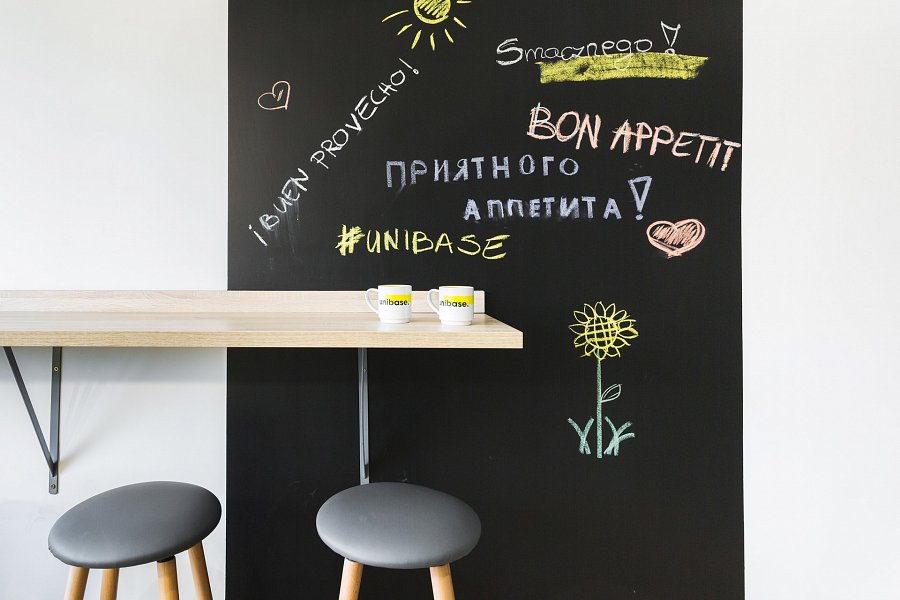 Unibase to łatwy sposób na życie dla krakowieskiego studenta. To 4400 metrowy budynek, który mieści w sobie, aż 157 pokojów, w tym także jednoosobowe apartamentowce, który może być ciekawą alternatywą dla mieszkania dla studenra w Krakowie, dla tych z Was, którzy cenią sobie towarzystwo młodych ludzi ale także prywatność i własną przestrzeń. Chcesz wiedzieć więcej o Unibase? Odwiedź stronę tego unikatowego miejsca, z pewnością znajdziesz na niej informacje, których szukasz. 